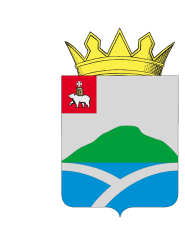 ДУМАУИНСКОГО  МУНИЦИПАЛЬНОГО ОКРУГА ПЕРМСКОГО КРАЯРЕШЕНИЕРуководствуясь Бюджетным кодексом Российской Федерации, Дума Уинского муниципального округа Пермского края РЕШАЕТ:1. Внести в Положение о бюджетном процессе в Уинском муниципальном округе Пермского края, утвержденное решением Думы Уинского муниципального округа Пермского края от 08.11.2019 № 21 (в редакции от 23.01.2020 № 55, от 28.05.2020 № 127, от 23.07.2020 № 153, от 22.10.2020 № 173, от 25.11.2021 № 286, от 24.11.2022 № 369) следующее изменение:1.1. в пункте 1 статьи 18 слова «в размере не более трех процентов утвержденного общего объема расходов местного бюджета» исключить.2. Настоящее решение обнародовать на информационных стендах, указанных в решении Думы Уинского муниципального округа Пермского края от 26 марта 2020 г. № 100 «Об определении мест для обнародования муниципальных правовых актов Уинского муниципального округа Пермского края», и разместить на официальном сайте администрации Уинского муниципального округа Пермского края (www.uinsk.ru).3. Настоящее решение вступает в силу со дня обнародования.22.06.2023№411О внесении изменения в Положение о бюджетном процессе в Уинском муниципальном округе Пермского края, утвержденное решением Думы Уинского муниципального округа Пермского края от 08.11.2019 № 21Принято Думой Уинского муниципального округа 22 июня 2023 годаПредседатель Думы Уинскогомуниципального округаПермского краяГлава муниципального округа - глава администрации Уинского муниципального округа Пермского краяМ.И. БыкаризА.Н. Зелёнкин